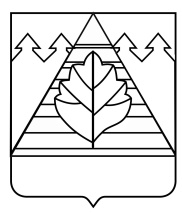 АДМИНИСТРАЦИЯГОРОДСКОГО ОКРУГА ТРОИЦК В ГОРОДЕ МОСКВЕПОСТАНОВЛЕНИЕВ  целях  дальнейшего совершенствования системы финансирования мероприятий  в  сфере культуры, молодежной политики и социальной поддержки населения,  усиления контроля за рациональным использованием   средств   бюджета   городского округа Троицк в городе Москве, администрация городского округа Троицк в городе МосквеП О С Т А Н О В Л Я Е Т:1. Внести в постановление администрации городского округа Троицк от  № 332 «О порядке финансирования и установления норм расходов на проведение мероприятий в сфере  культуры, молодежной политики и социальной поддержки населения  за счет средств бюджета городского округа Троицк в городе Москве» следующие изменения:1.1. в пункте 1 приложения 1 к постановлению слова «городских, окружных и всероссийских» заменить словами «международных, всероссийских, региональных, окружных и городских»;1.2. в пункте 3 приложения 1 к постановлению после слов «…основные понятия:» дополнить абзацем «Общегородское мероприятие - массовое мероприятие общегородского значения, участниками которого являются жители города, а также предприятия и учреждения, расположенные на территории муниципального образования, проводимое на нескольких площадках.»;1.3. в пункте 3 приложения 1 к постановлению слова «…исполнительного и художественного искусства.» заменить словами «исполнительского и художественного искусств.»;1.4. в пункте 4 приложения 1 к постановлению слово «вступительные» заменить словом «организационные»;1.5. в пункте 4 приложения 1 к постановлению после слов «выручка от реализации билетов» дополнить словами «, полученная от проведенного мероприятия»;1.6. пункт 5 приложения 1 к постановлению «При организации» дополнить словом «общегородских»;1.7. в пункте 5 приложения 1 к постановлению слово «вступительных» заменить словом «организационных»;1.8. пункт 5 приложения 1 к постановлению после слов «…источники финансирования» дополнить словами «, в случае финансирования мероприятий отделами администрации»;1.9. в пункте 8 приложения 1 к постановлению слово «календарные» исключить;	1.10. пункт 14 приложения 1 к постановлению изложить в новой редакции «После проведения городского мероприятия оформляется акт на списание призовой (наградной, сувенирной, подарочной, цветочной) продукции выданной при проведении культурно-массовых (социально-значимых, молодежных) мероприятий (Форма Акта является приложением к настоящему Порядку)»;	1.11. пункт 15 приложения 1 к постановлению после слов «…городского округа Троицк в» дополнить словами «международных, всероссийских,»;1.12. Приложение к порядку финансирования мероприятий в сфере  культуры, молодежной политики и социальной поддержки населения за счет  средств бюджета городского округа Троицк в городе Москве изложить согласно Приложению 1 к настоящему постановлению.1.13. Приложение 2 к постановлению администрации городского округа Троицк от  № 332 изложить согласно Приложению 2 к настоящему постановлению.2. Настоящее постановление подлежит размещению на официальном сайте городского округа Троицк в городе Москве.3. Контроль за выполнением настоящего постановления возложить на заместителя главы администрации городского округа Троицк С.Д. Зайцева.Глава городского округа 							 В. Е. ДудочкинПриложение 1к постановлению администрациигородского округа Троицк в городе Москвеот 03.04.2019  № 292«Приложение к порядку финансирования мероприятий в сфере  культуры, молодежной политики и социальной поддержки населения за   счет  средств бюджета городского округа Троицк в городе МосквеФОРМААКТна списание призовой (наградной, сувенирной, подарочной, цветочной) продукции выданной при проведении культурно-массовых (социально-значимых, молодежных) мероприятийКомиссия в составе: Председатель: Члены комиссии:Произведено списание:Наименование мероприятия, па которое были использована призовая продукция.Председатель комиссииЧлены комиссии      __________________________________________________________________________________________________________________________________________________________________________________________________________________»Приложение 2к постановлению администрациигородского округа Троицк в городе Москвеот 03.04.2019 № 292«Приложение 2 к постановлению администрациигородского округа Троицк в городе Москвеот 28.04.2019 № 332Нормы расходов на проведение мероприятий в сфере  культуры,   молодежной  политики и социальной поддержки населения за счет  средств  бюджета  городского округа Троицк в городе МосквеНормы расходов на обеспечение автотранспортом участников   мероприятий и перевозку оборудования, необходимого для проведения мероприятия*
*Оплата услуг производится из расчета не более десяти часов в день при проведении всероссийских мероприятий и двенадцати часов в день при проведении международных мероприятий, проводимых на территории Российской Федерации.    Нормы оплаты услуг по обеспечению призовой продукцией победителей и призеров мероприятий
Нормы оплаты услуг по обеспечению призовой (подарочной, сувенирной и цветочной) продукцией участников мероприятий	Нормы расходов на обеспечение питанием участников межрегиональных и всероссийских мероприятий, проводимых на территории Российской Федерации устанавливаются в соответствии с законодательством.Примечание:- запрещается выдача в качестве награждения наличных средств, эквивалентных стоимости памятных призов;- организатор мероприятий имеет право за счет собственных и привлеченных средств увеличивать установленные нормы расходов.От03.04.2019№292О внесении изменений в постановление администрации городского округа Троицк от 28.04.2018 № 332О внесении изменений в постановление администрации городского округа Троицк от 28.04.2018 № 332О внесении изменений в постановление администрации городского округа Троицк от 28.04.2018 № 332О внесении изменений в постановление администрации городского округа Троицк от 28.04.2018 № 332№ п/пНаименование призовой продукцииЦенаКоличествоСумма1.2.34.5.6.7.8.9.10.ИТОГОИТОГОИТОГОИТОГО№ п/пНаименование транспортного средстваМесто проведенияСтоимость услуг в час (в рублях)2Автобус от 20 до 50 посадочных местг, Москва, Московская область, другие субъекты Российской Федерациидо 18004Автобус от 12 до 20 посадочных местг. Москва, Московская область, другие субъекты Российской Федерациидо 11006Легковой автомобиль, в том числе автомобиль сопровожденияг. Москва, Московская область, другие субъекты Российской Федерациидо 8007Грузовой автотранспорт (грузоподъемность до 1,5 тонны)г. Москва, Московская область, другие субъекты Российской Федерациидо 6008Грузовой автотранспорт (грузоподъемность от 1,5 до 3,5 тонны)г. Москва, Московская область, другие субъекты Российской Федерациидо 7509Грузовой автотранспорт (грузоподъемность от 3,5 до 5 тонн)г. Москва, Московская область, другие субъекты Российской Федерациидо 1600Категория мероприятий, призовые местаСтоимость памятных призов или кубков (в рублях)Стоимость памятных призов или кубков (в рублях)Стоимость медали (в рублях)Стоимость диплома (в рублях)Категория мероприятий, призовые местагрупповыеличныеСтоимость медали (в рублях)Стоимость диплома (в рублях)Городские культурно-массовые и молодежные мероприятия:групповыеличныеI местодо 4000до 4000до 200до 150II местодо 3000до 3000до 200до 150III местодо 2500до 2500до 200до 150Места по номинациямдо 4000до 4000до 200до 150Категория мероприятийСтоимость из расчета на одного человека (в руб.):Стоимость из расчета на одного человека (в руб.):Стоимость из расчета на одного человека (в руб.):Стоимость из расчета на одного человека (в руб.):Стоимость из расчета на одного человека (в руб.):Категория мероприятийподарочная продукция сувенирная продукцияцветочная продукцияВенок из цветовЦветочная корзинаСоциально-значимые мероприятиядо 4000до 700до 1500до 5000до 5000Культурно-массовые мероприятиядо 4000до 700до 2000до 5000до 5000Молодежные мероприятиядо 4000до 700до 1500до 5000до 5000